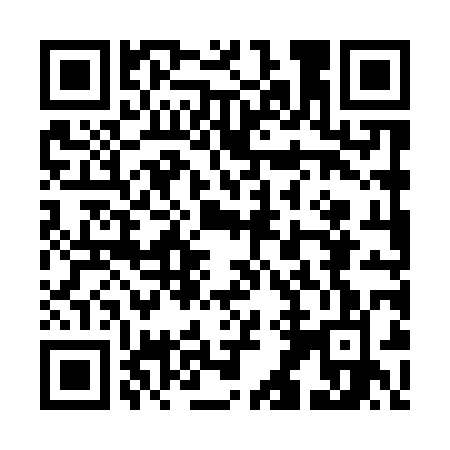 Prayer times for Kolonia Lipsko Druga, PolandWed 1 May 2024 - Fri 31 May 2024High Latitude Method: Angle Based RulePrayer Calculation Method: Muslim World LeagueAsar Calculation Method: HanafiPrayer times provided by https://www.salahtimes.comDateDayFajrSunriseDhuhrAsrMaghribIsha1Wed2:375:0112:245:307:4810:022Thu2:344:5912:245:317:5010:053Fri2:304:5712:245:327:5110:084Sat2:274:5612:245:337:5310:115Sun2:244:5412:245:347:5410:136Mon2:204:5212:245:357:5610:177Tue2:174:5012:245:367:5810:208Wed2:134:4912:245:377:5910:239Thu2:104:4712:245:388:0110:2610Fri2:094:4612:235:398:0210:2911Sat2:084:4412:235:408:0410:3112Sun2:074:4212:235:418:0510:3213Mon2:074:4112:235:418:0710:3214Tue2:064:4012:235:428:0810:3315Wed2:064:3812:235:438:0910:3416Thu2:054:3712:235:448:1110:3417Fri2:044:3512:235:458:1210:3518Sat2:044:3412:245:468:1410:3519Sun2:034:3312:245:468:1510:3620Mon2:034:3112:245:478:1610:3721Tue2:034:3012:245:488:1810:3722Wed2:024:2912:245:498:1910:3823Thu2:024:2812:245:508:2010:3924Fri2:014:2712:245:508:2210:3925Sat2:014:2612:245:518:2310:4026Sun2:014:2512:245:528:2410:4027Mon2:004:2412:245:538:2510:4128Tue2:004:2312:245:538:2710:4129Wed2:004:2212:255:548:2810:4230Thu1:594:2112:255:558:2910:4331Fri1:594:2012:255:558:3010:43